проектО выявлении правообладателя ранее учтенного объекта недвижимости   В соответствии со статьей 69.1  Федерального закона от 13 июля 2015 г. №218-ФЗ «О государственной регистрации недвижимости», статьей 16 Федерального закона от  06.10.2003 №131-ФЗ «Об общих принципах организации местного самоуправления в Российской Федерации»   администрация   Порецкого муниципального округа  Чувашской   Республики   п ос т а н о в л я е т:1. В отношении жилого помещения с кадастровым номером 21:18:190301:458, площадью 70,0 кв. м.,  расположенного по адресу: Чувашская Республика-Чувашия, Порецкий район, с/п Козловское , с.Козловка,   ул. Полевая, д. 24, кв. 1,  в качестве правообладателя, владеющего данным объектом недвижимости, выявлен Сельскохозяйственный производственный кооператив «Восход», ИНН 2113000245, ОГРН 1022103031532 , адрес (местонахождение): Чувашская Республика-Чувашия, Порецкий  район, с.Козловка, ул. Школьная, д.198.2. Право собственности Сельскохозяйственного производственного кооператива «Восход» на указанное в пункте 1 настоящего постановления жилое помещение  подтверждается актом, утвержденным общим собранием членов  СХПК «Восход»  от 20 ноября 2000 г., справкой правления СХПК «Восход» Порецкого района  Чувашской Республики от 08.07.2023. 3. Жилое помещение не прекратило существование, что подтверждается актом осмотра от 07.07.2023,  прилагаемым к настоящему постановлению.4. Отделу сельского хозяйства, земельных и имущественных отношений  направить в орган регистрации прав заявление о внесении в Единый государственный реестр недвижимости сведений о правообладателе ранее учтенного объекта, указанного в пункте 1 настоящего постановления, в течение 5 рабочих дней со дня принятия настоящего постановления. 5. Настоящее постановление вступает в силу со дня подписания.  Глава Порецкого   муниципальногокруга                                                                                                      Е.В.Лебедев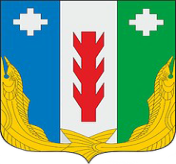 Администрация Порецкого муниципального округа Чувашской Республики     ПОСТАНОВЛЕНИЕ_________№ _____с. ПорецкоеЧăваш РеспубликинПăрачкав муниципалитетокругӗн администрацийĕЙЫШĂНУ________  № _____Пăрачкав сали